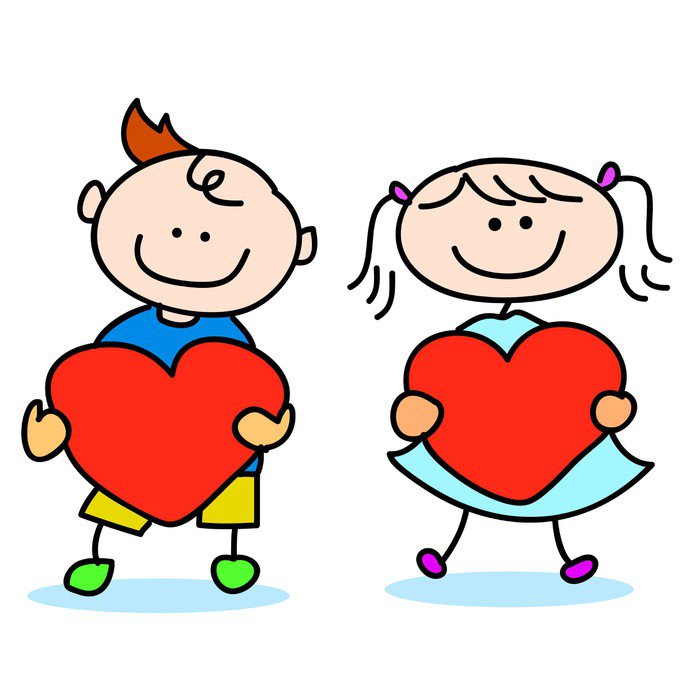 RODIČE, NA SLOVÍČKO   Milý rodiče,První dny ve školce jsou (nejenom) pro mě velkým životním krokem do dalšího života, zkusme je tedy prožít společně v pohodě a s úsměvem na tváři.Tady je několik rad, jak první dny lépe zvládnout:Povídejme si spolu doma o školce, o tom, jaké to tam je, co vše se dělá.Najděte si na mě v těchto dnech dostatečné množství času.Až půjdu do třídy, hezky se se mnou rozlučte, ale buďte rozhodní a sebejistí. Neprotahujte společné loučení. Věřte, že mi ve školce bude hezky a vše zvládnu.Pokud to nutně potřebuji, dejte mi s sebou nějakého „kamaráda“, nebo si doma vymysleme nějaký společný rituál/znamení, o kterém víme jenom my (třeba společné srdíčko na ruku).Nikdy ode mě neutíkejte bez rozloučení, vždy musím vědět, že odcházíte.Plňte slib a vždy mi řekněte, kdy si pro mě přijdete (po obědě, po spinkání), tyto časy vždy dodržte!Přibalte mi s sebou vhodné oblečení a věci, které budu ve školce potřebovat. Oblečení by mělo být takové, které si zvládnu sám/a obléci a mělo by být podepsané.Důvěřujte paní učitelce, pokud si s Vámi zrovna v danou chvíli nemůže popovídat, nevzdávejte to. Věřte, že má v těchto chvílích plné ruce práce a že si na Vás čas určitě udělá.Snažte se dodržovat doporučení paní učitelky v rámci nástupu do školky, i když se zpočátku bude zdát, že je adaptace opravdu složitá, zkuste to nevzdávat, i já se budu moc snažit.Doma si na mě najděte dostatek času, pohrajme si spolu, zajděme společně na zmrzlinu či na hřiště, popovídejme si o tom, co jsem prožil(a) ve školce.Mnoho sil a krásných chvilek v naší školce.Paní učitelky a JÁ, MALÁ(Ý) šikula, která(ý) vše zvládne.